                                      ТЕСТ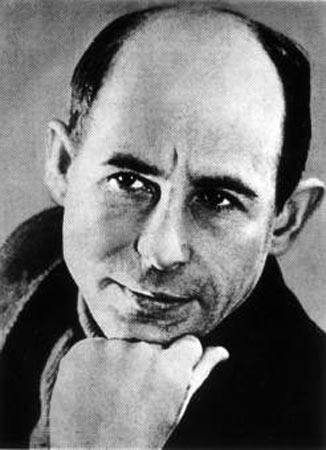          по биографии Рубцова Николая Михайловича                                    9 классРубцов Н. М. родился       А)  в 1936 году      Б)   в 1971 годуНиколай Рубцов родился А)  в городеБ) в деревнеРубцов Н. М.  рано остался сиротойА) даБ) нетВсё его детство прошлоА)  в семьеБ)  в детском домеРубцов Н. М.  начал писать стихиА) в детстве Б) в армииКлюч к тесту:АБАББ